I.P.A. EUROPEAN POLICE BIKERS’ REUNIONThe I.P.A. Branch of Udine has the pleasure to invite you at the 3^ European Motorbike Reunion, which will take place in Carnia, section of Friuli, in the village VILLA SANTINA, province of Udine, between 15th and 17th June 2018.  We shall be happy to host you, in big groups, at this well established ceremony and to show you the best of our Friulian and Carnic hospitality.The programme, which could only slightly change, will have the following schedule:FRIDAY, JUNE 15th2018 –  Far away guests’ arrival between 3 and 6 PM at the “ANA (National Alpine Veterans Association) Group site in VIA PIAVE 51 – Welcoming committee that will assign sleeping facilities, dinner and after dinner party;SATURDAY, JUNE 16TH 2018 – 8:00 o’ clock breakfast; 9:00 arrival of local bikers; 10:00 departure for the bike tour throughout the area to admire the Friulan beauties and landscapes with a ride to Udine, of about 100 to .  Two technical stops are scheduled before and after lunch that will take place during the ride.  Return time is estimated between 4 and 5 PM – Evening and night will be spent at a BBQ party in the social space of residence with good local music (room for about hundred people).SUNDAY, JUNE 17th2018 – 9:30/10:00 Breakfast and departure of the bikers for their permanent residences.REGISTRATION: the dead line to register is JUNE 11TH 2018 by means of email at            ipaudine@gmail.comor at the following telephone number: +39-347-6491125 Elisabetta Buiat; +39-349-8778340 Sergio Marotti; +39-329-7490504 Gianfranco Canci; if you prefer to write, do it at the following address:  I.P.A. Esecutivo Locale Udine, Via Brigata Re , 29 - 33100 UDINE.ENROLLMENT FEE: 10 Euros per person to be paid upon arrival.PARTICIPATION FEE:  80,00 Euros per person; includes: dinners of 16th and 17th including beverages, two nights with breakfast in logistic structure.  Lunch, beverages during the bike ride are excluded.USEFUL NEWS:  The bike reunion will take place with any kind of weather;Participation fee is due by those who will follow the entire programme (number of participants cannot exceed 50 persons); Fines and accidents on the way are one’s own responsibility;Organizing Committee is not responsible for any accident occurred before, during and after the gathering;Any further detail and details of the local ride will be handed out upon arrival;The city of Villa Santina is reachable, via Tolmezzo, by those who come from Tarvisio or Udine on SR 13 (past national highway SS 13).  For those who come using the Motorway (Autostrada) A 23 the only exit is Tolmezzo.  Bikers coming on national roads from Austria and Germany, through the Passo di Monte Croce Carnico/Plocken Pass, can reach Tolmezzo along the SR 52bis.  Locally there will be signs posted for the final destination.!!!!!  Rowdies and Disturbers are not welcomed at the gathering; we trust honesty and seriousness of all participants; any eventual damage to the property will be charged to the responsible persons.  Thanks for your kindness and understanding.-- SEE YOU SOON AND COME IN NUMEROUS GROUPS -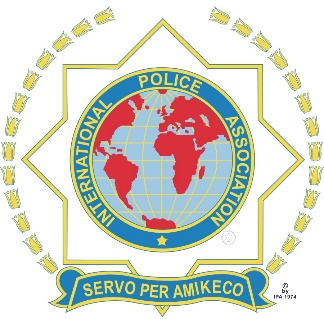 INTERNATIONAL POLICE ASSOCIATIONAssociazione Internazionale di PoliziaNGO in Consultative (Special) Status with the Economic and Social Council of the United Nations;in Consultative Status with the Organization of American States and UNESCO Sezione ItalianaDELEGAZIONE 17^ FRIULICOMITATO ESECUTIVO LOCALE di UDINE33100 Udine – Via Brigata Re 29 -  ipaudine@gmail.com - Tel. 0039-329-7490504